ЗРАЗОК ЗАЯВИ ПРО ПОВЕРНЕННЯ ЗАСТАВИ{ курсивом виділено те, що Ви особисто маєте заповнити }ЗРАЗОК ЗАЯВИ ПРО ПОВЕРНЕННЯ ЗАСТАВИ{ курсивом виділено те, що Ви особисто маєте заповнити }ЗРАЗОК ЗАЯВИ ПРО ПОВЕРНЕННЯ ЗАСТАВИ{ курсивом виділено те, що Ви особисто маєте заповнити }ЗРАЗОК ЗАЯВИ ПРО ПОВЕРНЕННЯ ЗАСТАВИ{ курсивом виділено те, що Ви особисто маєте заповнити }Територіальне управління Державної судової адміністрації України в Хмельницькій області адреса: 29000, м.Хмельницький, вул.Соборна,75Територіальне управління Державної судової адміністрації України в Хмельницькій області адреса: 29000, м.Хмельницький, вул.Соборна,75Заставодавця:Заставодавця:{ Петренка Петра Петровичавул. Голосіївська, буд. 428, кв. 996, м. Київ, 04001тел.: (044) 000-00-00e-mail: petrenko@gmail.com }{ Петренка Петра Петровичавул. Голосіївська, буд. 428, кв. 996, м. Київ, 04001тел.: (044) 000-00-00e-mail: petrenko@gmail.com }ЗАЯВАВідповідно до ухвали _________ суду _______ від { 21 жовтня 2019 } року у справі № { 757/65793/19 } в рамках кримінального провадження № { 12345678901234567 } від { 11.09.2018 } року прошу повернути мені, { Петренку Петру Петровичу }, заставу у розмірі { 300 048 (триста тисяч сорок вісім) гривень 00 коп. }, яка була внесена мною { 17.02.2019 } року на рахунок Територіального управління Державної судової адміністрації в _______і: р/р __________, МФО _______, банк одержувача: Державна казначейська служба України. Грошові кошти прошу повернути за наступними реквізитами банківського рахунку:Прізвище, ім’я, по-батькові отримувача: { Петренко Петро Петрович };Реєстраційний номер облікової картки платника податків (ідентифікаційний код) отримувача: { 1234567890 };Номер рахунку отримувача: { UA123456789012345678901234567 };Банк отримувача: { АТ «Ощадбанк» }, МФО банку отримувача: { 300465 }.Додатки:{ Засвідчена судом копія ухвали _________ суду ________від 21 жовтня 2019 року у справі № 757/65793/19;Копія платіжного доручення № 11 про сплату застави від 17.02.2019 року;Копія паспорту та реєстраційного номеру облікової картки платника податків Петренка П.П.;Оригінал довідки банку про реквізити рахунку Петренка П.П. }{ 22 жовтня 2019 року }             { підпис }               { П.П. Петренко }
ЗАЯВАВідповідно до ухвали _________ суду _______ від { 21 жовтня 2019 } року у справі № { 757/65793/19 } в рамках кримінального провадження № { 12345678901234567 } від { 11.09.2018 } року прошу повернути мені, { Петренку Петру Петровичу }, заставу у розмірі { 300 048 (триста тисяч сорок вісім) гривень 00 коп. }, яка була внесена мною { 17.02.2019 } року на рахунок Територіального управління Державної судової адміністрації в _______і: р/р __________, МФО _______, банк одержувача: Державна казначейська служба України. Грошові кошти прошу повернути за наступними реквізитами банківського рахунку:Прізвище, ім’я, по-батькові отримувача: { Петренко Петро Петрович };Реєстраційний номер облікової картки платника податків (ідентифікаційний код) отримувача: { 1234567890 };Номер рахунку отримувача: { UA123456789012345678901234567 };Банк отримувача: { АТ «Ощадбанк» }, МФО банку отримувача: { 300465 }.Додатки:{ Засвідчена судом копія ухвали _________ суду ________від 21 жовтня 2019 року у справі № 757/65793/19;Копія платіжного доручення № 11 про сплату застави від 17.02.2019 року;Копія паспорту та реєстраційного номеру облікової картки платника податків Петренка П.П.;Оригінал довідки банку про реквізити рахунку Петренка П.П. }{ 22 жовтня 2019 року }             { підпис }               { П.П. Петренко }
ЗАЯВАВідповідно до ухвали _________ суду _______ від { 21 жовтня 2019 } року у справі № { 757/65793/19 } в рамках кримінального провадження № { 12345678901234567 } від { 11.09.2018 } року прошу повернути мені, { Петренку Петру Петровичу }, заставу у розмірі { 300 048 (триста тисяч сорок вісім) гривень 00 коп. }, яка була внесена мною { 17.02.2019 } року на рахунок Територіального управління Державної судової адміністрації в _______і: р/р __________, МФО _______, банк одержувача: Державна казначейська служба України. Грошові кошти прошу повернути за наступними реквізитами банківського рахунку:Прізвище, ім’я, по-батькові отримувача: { Петренко Петро Петрович };Реєстраційний номер облікової картки платника податків (ідентифікаційний код) отримувача: { 1234567890 };Номер рахунку отримувача: { UA123456789012345678901234567 };Банк отримувача: { АТ «Ощадбанк» }, МФО банку отримувача: { 300465 }.Додатки:{ Засвідчена судом копія ухвали _________ суду ________від 21 жовтня 2019 року у справі № 757/65793/19;Копія платіжного доручення № 11 про сплату застави від 17.02.2019 року;Копія паспорту та реєстраційного номеру облікової картки платника податків Петренка П.П.;Оригінал довідки банку про реквізити рахунку Петренка П.П. }{ 22 жовтня 2019 року }             { підпис }               { П.П. Петренко }
ЗАЯВАВідповідно до ухвали _________ суду _______ від { 21 жовтня 2019 } року у справі № { 757/65793/19 } в рамках кримінального провадження № { 12345678901234567 } від { 11.09.2018 } року прошу повернути мені, { Петренку Петру Петровичу }, заставу у розмірі { 300 048 (триста тисяч сорок вісім) гривень 00 коп. }, яка була внесена мною { 17.02.2019 } року на рахунок Територіального управління Державної судової адміністрації в _______і: р/р __________, МФО _______, банк одержувача: Державна казначейська служба України. Грошові кошти прошу повернути за наступними реквізитами банківського рахунку:Прізвище, ім’я, по-батькові отримувача: { Петренко Петро Петрович };Реєстраційний номер облікової картки платника податків (ідентифікаційний код) отримувача: { 1234567890 };Номер рахунку отримувача: { UA123456789012345678901234567 };Банк отримувача: { АТ «Ощадбанк» }, МФО банку отримувача: { 300465 }.Додатки:{ Засвідчена судом копія ухвали _________ суду ________від 21 жовтня 2019 року у справі № 757/65793/19;Копія платіжного доручення № 11 про сплату застави від 17.02.2019 року;Копія паспорту та реєстраційного номеру облікової картки платника податків Петренка П.П.;Оригінал довідки банку про реквізити рахунку Петренка П.П. }{ 22 жовтня 2019 року }             { підпис }               { П.П. Петренко }
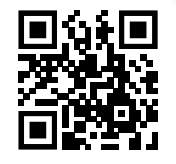 
За цим QR-кодом Ви можете завантажити зразок заяви. Зразки інших заяв Ви також можете знайти на сайті court.gov.ua у розділі «Документи».
За цим QR-кодом Ви можете завантажити зразок заяви. Зразки інших заяв Ви також можете знайти на сайті court.gov.ua у розділі «Документи».